GRANTS ACCOUNTABILITY FORM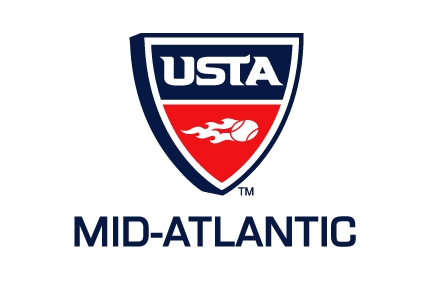 Due 30 days after completion of program Grant Recipient __________________________ Contact______________________________________Name of Grant___________________________ Cycle___Address	Street			City			State 		ZipTelephone	Email	Grant Program Goal___________________________________________________Date of Programs	Location	Grant Amount $______________USTA Programming:	 USTA 10 and Under Tennis	 USTA Jr. Team Tennis 	 USTA School Tennis	 USTA Play Days    USTA Kids Club    League Tennis (Adults) Other_____________________________________________________________________________Were participants registered through proper USTA processes? 	 Yes		 NoIf Yes – date of registration? __________________ If No – why? ____________________________Expected Participants (youth/adult)	Actual Participants (youth/adult)	Itemize grant expenditures with dollar figures. Be specific (i.e.: instructors, publicity, court rental, etc.)____________________________________________________________________________________________________________________________________________________________________________________________________________________________________________________________________________________________________________________________________________________________________________________________________________________________________Provide pictures and a brief summary of the program’s success or failures, and whether you intend to continue the program. (Attach separate pages if necessary) ____________________________________________________________________________________________________________________________________________________________________________________________________________________________________________________________________________________________________________________________________________________________________________________________________________________________________Failure to complete this form may adversely affect future grants being awarded.Signature and title________________________________				  Date				Please return to:Attn. Catalina BrocklandUSTA/Mid-Atlantic Section11410 Isaac Newton Square, Suite 270Reston, VA 20190703.556.6120 ext. 16Or Email: brockland@mas.usta.com